Αγαπητοί συνεργάτες,Με αφορμή τη λήξη της θητείας μου, θέλω ειλικρινά να σας ευχαριστήσω για τη συνεργασία μας στο πλέον δύσκολο πλαίσιο προσφοράς του θεσμού της αυτοδιοίκησης προς την κοινωνία το οποίο υλοποιείται στην πόλη μας από το ΝΠΔΔ “Οργανισμός Κοινωνικής Πρόνοιας και Αλληλεγγύης (Ο.Κ.Π.Α.) Δήμου Πεντέλης”, στην κεφαλή του οποίου είχα την τιμή να βρεθώ τα τελευταία δυόμιση χρόνια.Χωρίς τη δική σας ενεργή συμμετοχή,  ο Ο.Κ.Π.Α. δεν θα μπορούσε να αντεπεξέλθει στις διαρκώς αυξανόμενες ανάγκες των συμπολιτών μας, παρέχοντας καθημερινά υψηλού ποιοτικού επιπέδου υπηρεσίες κατ΄ ελάχιστο σε 600 βρέφη - νήπια - παιδιά και 1200 γονείς και κηδεμόνες μέσα από το θεσμό των Βρεφονηπιακών Σταθμών, σε 1500 ενεργά μέλη των έξι (6) ΚΑΠΗ του Δήμου μας,  σε 70 άτομα ευπαθών ομάδων μέσα από το “Βοήθεια στο Σπίτι” αξιοποιώντας στο μέγιστο βαθμό τους ανθρώπινους (65 υπάλληλοι), υλικούς (10 κτίρια) και οικονομικούς (άνω των 2 εκατομμυρίων ευρώ στην τριετία από το ΕΣΠΑ) πόρους. Μέσα σε αυτό το διάστημα πετύχαμε:να εξοπλίσουμε και να θέσουμε σε λειτουργία νέους υψηλών προδιαγραφών χώρους όπως:το Κέντρο Πρόνοιας - ΚΑΠΗ Πεντέλης (21/12/2014)το Β΄ ΚΑΠΗ Μελισσίων (09/01/2015)το Κέντρο Πρόνοιας - ΚΑΠΗ Νέας Πεντέλης (03/06/2015)το Γ΄ Βρεφονηπιακό Σταθμό Μελισσίων (02/11/2016)να βελτιώσουμε την ποιότητα των παρεχόμενων υπηρεσιών μέσα από:την αύξηση του προσωπικού κατά πέντε (5) άτομα (ΙΔΟΧ-ΕΣΠΑ)την επιμόρφωση τριών (3) παιδαγωγών με τη συμμετοχή τους σε προγράμματα ειδικής αγωγής του Πανεπιστημίου Αθηνώντην υλοποίηση συμβάσεων με παιδιάτρους, γιατρό εργασίας και τεχνικό ασφαλείαςτην εθελοντική προσφορά ογδόντα (80) και πλέον εθελοντών διαφόρων ειδικοτήτωντον συνεχή υλικοτεχνικό εξοπλισμό των δομών την μέγιστη αξιοποίηση της σύγχρονης τεχνολογίας για:την άμεση εξυπηρέτηση των πολιτών (ιστοσελίδα www.okpa.gr, αποστολή ομαδικών sms και emails κτλ)την διοικητική υποστήριξη (ηλεκτρονικά μητρώα, πρωτόκολλα, παρουσιολόγια κτλ)την εκπαιδευτική διαδικασία (πολυμηχανήματα, φορητοί υπολογιστές)να θωρακίσουμε οικονομικά τον ΟΚΠΑ:αυξάνοντας κάθε έτος το πλήθος των ωφελουμένων στο πρόγραμμα “Εναρμόνιση Οικογενειακής & Επαγγελματικής Ζωής”  (ΕΕΤΑΑ - ΕΣΠΑ) πραγματοποιώντας τρεις συνεχόμενους πλεονασματικούς ισολογισμούς (2014, 2015, 2016)παραδίδοντας (29/03/2017) στο επόμενο ΔΣ του ΟΚΠΑ ταμείο της τάξης των 360.000 € ψηφίζοντας σε χρόνο ρεκόρ (04/04/2016) στο Δημοτικό Συμβούλιο του Δήμου Πεντέλης τον ταμειακό απολογισμό και ισολογισμό του 2016, o οποίος δεν έφερε καμία παρατήρηση από τους Ορκωτούς Λογιστές και καταδείκνυε την υγιή οικονομική κατάσταση την 31/12/2016 (ταμείο: 303.583 €, υποχρεώσεις: 22.741 €)Όμως, τίποτα από τα προαναφερθέντα δεν θα έχει αξία αν σε μια δημόσια υπηρεσία (και ειδικά στον νευραλγικό τομέα της Κοινωνικής Πρόνοιας) δεν υπάρξει συνέχεια στο ίδιο υψηλό επίπεδο και στην ίδια ένταση αυτής της ομαδικής προσπάθειας, πολύ περισσότερο στις σημερινές δύσκολες καταστάσεις για τη χώρα. Σας καλώ λοιπόν να συνεχίσετε αυτήν την προσπάθεια υπενθυμίζοντας σας πως το μυστικό της επιτυχίας είναι η συνεχής προσπάθεια δημιουργίας συνεργατικού ΚΛΙΜΑΤΟΣ και η εμπέδωση ΚΟΥΛΤΟΥΡΑΣ ποιότητας.Να είστε σίγουροι ότι αυτά τα δυόμιση χρόνια (όντας και ο ίδιος δημόσιος λειτουργός) είχα τη δυνατότητα να κατανοήσω πλήρως τις δυσκολίες που αντιμετωπίζετε και να αναγνωρίσω τη σημαντικότητα του έργου σας. Προσωπικά, τιμώ κάθε έναν και κάθε μία  από εσάς που φορώντας το ράσο του δημόσιου λειτουργού υπερβάλλετε εαυτόν με μοναδική επιβράβευση την αγκαλιά και το χαμόγελο ενός παιδιού ή το ευχαριστώ ενός ηλικιωμένου.Καλό Πάσχα, Καλή Ανάσταση και καλή επάνοδο στο δύσκολο έργο σας!Με τιμή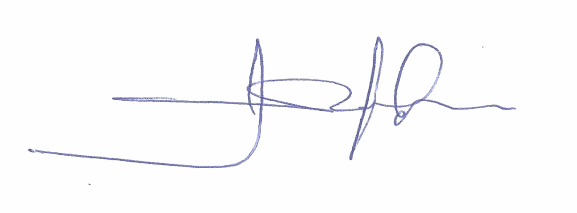 Άγγελος Ε. Παλαιοδήμος